
Bourse J.-B.-C.-Watkins : architecture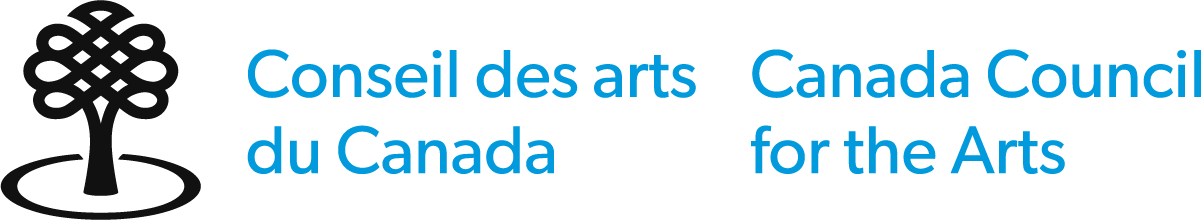 Formulaire d’identificationLes renseignements inscrits sur le formulaire d’identification ne seront pas transmis au comité d’évaluation.Identification du candidatNom légal complet	  Mme    M.    AutrePseudonyme (s’il y a lieu)Adresse permanentAdresse postale (si différent)No de téléphone principal	No de téléphone secondaireCourriel	Site webDans quelle langue préférez-vous communiquer avec le Conseil des arts ?    français     anglaisDéclarationPour être admissible, vous devez confirmer les énoncés suivants :je confirme que je suis citoyen canadien ou résident permanent du Canada, conformément aux définitions que donne Immigration, Réfugiés et Citoyenneté Canada de ces expressions;j’ai lu attentivement les critères d’admissibilité au prix, qui sont énoncés dans les lignes directrices, et j’y satisfais;je comprends qu’il m’incombe de m’informer de toutes les responsabilités déontologiques et légales pouvant s’appliquer, ainsi que les protocoles appropriés sur la propriété linguistique ou intellectuelle culturelle, s’il en est, et de les assumer;je m’engage à offrir des conditions de travail sécuritaires et favoriser un milieu de travail exempt de discrimination, de harcèlement et d’inconduite sexuelle;Je comprends que je ne peux recevoir le paiement du prix jusqu’à ce que tous les rapports en retard pour les subventions et les prix du Conseil des arts soient soumis et approuvés;j’accepte les conditions de ce prix et je conviens de respecter la décision du Conseil des arts;je comprends que le Conseil des arts du Canada est assujetti à la Loi sur l’accès à l’information et la Loi sur la protection des renseignements personnels.  Je confirme :que je suis d’accord avec les déclarations ci-dessus.qu’à ma connaissance, les déclarations contenues dans ma demande sont exactes et complètes.Nom	DateLes données personnelles recueillies dans ce formulaire sont conservées dans le fichier de renseignements personnels correspondant au programme visé CAC ART 202. Protégé une fois rempli.  Documents requis et documentation d’appuiDocuments requisUne proposition de recherche et d’étude qui décrit (1000 mots maximum) : votre recherche ou vos intérêts artistiquesvotre programme d’études à l’institution étrangère l’impact potentiel sur votre développement de carrièrele potentiel de vos études à vous amener à contribuer à une société plus équitable, diversifiée, inclusive et durable.Un curriculum vitae (3 pages maximum)Une lettre de l'établissement confirmant votre acceptation au programme ou fournissant des détails sur le statut de votre demandeUne lettre de recommandation du directeur ou professeur superviseur de l'institution canadienne de laquelle vous êtes diplôméInstructions Les fichiers doivent être en format : .pdf, .doc, .docx, .txt, .rtf.N’utilisez pas de signe de ponctuation, d’espaces ni de caractères spéciaux dans les noms de fichiers, qui ne doivent pas comprendre plus de 45 caractères.Documentation d’appuiLa documentation d’appui soumise sera conservée avec votre demande jusqu'à ce qu’elle soit supprimée en vertu de la politique de conservation du Conseil des arts.Les membres du comité d’évaluation ont comme consigne de visionner le plus de documents d’appui possible afin de prendre une décision éclairée; ils y consacrent un maximum d’environ 10 minutes.Vous devez soumettre la documentation d’appui numérique par courriel.Documentation d’appui requisUn portfolio d’images numériques (maximum de 20 pages). Les collages d'images au format PDF sont acceptés.InstructionsNommez vos fichiers dans ce format : 01nomdufichier.Les numéros doivent correspondre à ceux qui figurent dans le tableau fourni.N’utilisez pas de signe de ponctuation, d’espaces ni de caractères spéciaux dans les noms de fichiers, qui ne doivent pas comprendre plus de 45 caractères.Testez votre matériel avant de le soumettre pour vous assurer qu’il fonctionne bien. C’est à vous qu’il incombe de veiller à ce que toute votre documentation parvienne au Conseil des arts intacte et dans un format approprié.Nous n’acceptons pas les fichiers compressés tels que .zip, .rar, .7zip, htm, .html ou les fichiers exécutables tels que .exe, .com etc. ou des services de partage de fichiers tels que google drive, WeTransfer ou Dropbox.Les images doivent être :en format JPEG (.jpg, .jpeg) ou PDFen mode couleur RVBpas plus que 1,5 MoBourse J.-B.-C.-Watkins : architectureFormulaire de demandeLes renseignements que vous fournissez à partir de ce point seront transmis au comité d’évaluation par les pairs.Identification du candidatNom completVille et province / territoire Études postsecondaires Veuillez indiquer l’université ou l’établissement au Canada où vous avez complété vos études postsecondaires : Institution	Année de graduationProgramme 	DegréProgramme d’études supérieures (hors Canada)Veuillez indiquer l’université ou l’établissement où vous avez été accepté pour poursuivre vos études supérieures.Institution	EndroitProgramme 	DegréDates de début et de fin prévues pour vos études supérieures :Du (jour/mois/année)	au (jour/mois/année)Description de la documentation d’appui Remplissez le tableau suivant pour les images que vous soumettez.Le cas échéant, précisez en quoi chacune d’elle présente un intérêt pour vous. La description doit se limiter à 1 seule phrase brève par image. Dans le cas de collaborations ou de projets entrepris au sein d’un cabinet professionnel, vous devez préciser clairement votre propre contribution au projet.Liste de vérificationUtiliser cette liste pour confirmer que vous avez rempli toutes les sections pertinentes du formulaire et joint toute la documentation d’appui requise. Vous devez joindre à votre demande la documentation et les renseignements suivants dans l’ordre où ils sont mentionnés.	Formulaire d’identification (confidentiel) Identification du candidatDéclaration du candidat	Formulaire de demande Identification du candidatDescription de la documentation d’appui	Documents requisUne proposition de recherche et d’étude (1000 mots maximum)Un curriculum vitae (3 pages maximum)Une lettre de l’établissement confirmant votre acceptation au programmeUne lettre de recommandation du directeur ou professeur superviseur de l'institution canadienne de laquelle vous êtes diplômé	Documentation d’appuiPortfolio des images (20 pages maximum)Envoyer votre formulaire de demande rempli, les documents requis et la documentation d’appui en  1 seul courriel à prix-architecture@conseildesarts.ca au plus tard à 23 h 59 (heure locale) le jour de la date limite.Veuillez indiquer le nom du prix dans l’objet du courriel.La taille maximale du fichier, pièces jointes comprises, doit être de 25Mo.Si vous ne recevez pas un courriel de confirmation en l’espace de 3 jours ouvrables, veuillez nous contacter afin de confirmer que nous avons reçu votre demande.Les demandes incomplètes ou tardives ne seront pas évaluées.NoNom de l’œuvre, du projet ou du siteCréateur/RôleDate0102030405060708091011121314151617181920